Conferme ed utilizzazioni a.s. 2021/22G7 diocesi GAETAScuola Infanzia e Primaria – Tempo determinatoTEMPO DETERMINATOConferme ed utilizzazioni a.s. 2021/22G7 diocesi GAETAScuola Infanzia e Primaria Tempo indeterminatoTEMPO INDETERMINATOConferme ed utilizzazioni a.s. 2021/22 G7  diocesi GAETAScuola Secondaria – Tempo indeterminato TEMPO INDETERMINATOConferme ed utilizzazioni a.s. 2020/21 G7  diocesi GAETAScuola Secondaria – Tempo determinatoTEMPO DETERMINATO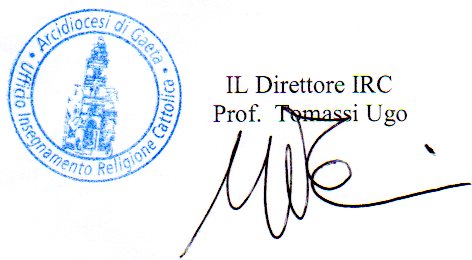 N.DOCENTEORE TOTALIORE PROG./ DISPCODICE SCUOLASCUOLA1CATERINO PATRIZIA NATA A MINTURNO (LT) 11/09/196181CATERINO PATRIZIA NATA A MINTURNO (LT) 11/09/19618LTIC81300V I.C. V. POLLIONE FORMIA INF  6I.C. V. POLLIONE FORMIA PRI  22CONTE MARIANATA A MINTURNO (LT) 09/09/1968242LTIC855001I.C. SCAURO  22 ore3CORTE TIZIANA NATA A ROMA 12/04/1967242LTIC83500QI.C. ITRI  22 ore4D'ANNOLFO ROSANNA NATA A CASSINO (FR) 25/06/195824LTAA85201AI.C. GARIBALDI FONDI INF   10,504D'ANNOLFO ROSANNA NATA A CASSINO (FR) 25/06/195824LTIC85700LI. C. ASPRI INF   13,50 ore5DE MEO ANGELANATA A Formia21/08/197617,51LTIC85700L       LTIC826001   LTIC853009I. C. ASPRI INF   3 oreI. C. ASPRI PRI     6 oreI.C. PISACANE INF   1,5            I.C. MILANI FONDI PRI 6 ore6DI BENEDETTO LUIGIA NATA A EBOLI (SA) 10/09/195323,5LTIC83500QLTIC817006I.C. ITRI INF 12I.C. AMANTE FONDI INF  7,5 oreI.C. AMANTE FONDI  PRI 4 ore 7DI MANNO PAOLONato FormiaIl 30/03/1977222LTIC81900TI.C. GIOVANNI XXIII 22 ore8DI PAOLA DANIELA NATA A FORMIA (LT) 19/06/197322LTIC818002IC ALIGHIERI-VENTOTENE INF 15 ore8DI PAOLA DANIELA NATA A FORMIA (LT) 19/06/197322LTIC818002I.C. ALIGHIERI VENTOTENE PRI 4 ore8DI PAOLA DANIELA NATA A FORMIA (LT) 19/06/197322LTIC81300VI.C. POLLIONE INF. 3 ore9FERRO MARIANNA NATA A GAETA 18/03/1984   15LTIC803008I.C.CARDUCCI GAETA INF. 10,5 ore9FERRO MARIANNA NATA A GAETA 18/03/1984   15LTIC81300VI.C. POLLIONE INF. 4,5 ore10GALLO MARIA NATA A NAPOLI 11/12/1975242LTIC83500QI.C. ITRI  22 ore11IBELLO NUNZIA NATA A NAPOLI 17/09/197222LTIC855001           I. C.SCAURO PRI ore 811IBELLO NUNZIA NATA A NAPOLI 17/09/197222LTIC855001              I.C.SCAURO INF ore 4,511IBELLO NUNZIA NATA A NAPOLI 17/09/197222LTIC81300VLTIC854005          I.C. POLLIONE INF ore 7,5          I°CIRC. MINTURNO 2 ore12NASTA GIUSEPPANATA A MINTURNO (LT) 23/05/196524LTIC812003I.C. MATTEJ INF   21 ore12NASTA GIUSEPPANATA A MINTURNO (LT) 23/05/196524LTIC812003I.C. V. POLLIONE FORMIA INF  3 ore13NOCELLA VITTORIA24LTIC81900TI.C. GIOVANNI XXIII INF 16,50LTIC85200DLTIC85300I.C. GARIBALDI INF   6  ore          I.C. MILANI FONDI  INF 1,5 ore14PETRILLO OLINDO NATO A FORMIA (LT) 18/02/1967242LTIC85700LI.C. SOTTOTENENTE ALFREDO ASPRI PRI       22 ore15POLIDORO MONICANATA A COSMA E DAMIANO (LT) 03/101968242LTIC818002I.C. ALIGHIERI FORMIA 12 ore15POLIDORO MONICANATA A COSMA E DAMIANO (LT) 03/101968242LTIC812003LTIC81300VI.C. MATTEJ FORMIA PRI 8 oreI.C. V. POLLIONE FORMIA   2 ore16SIMIONE LOREDANA NATA A FORMIA (LT) 17/06/1975242LTIC812003I.C. MATTEJ   22 ore17MARIO ELPININATO AD AUSONIA (FR)IL 13 APRILE 1962222FRIC80300LI.C. ESPERIA  20 ore18TUCCIARONE SERENA NATA A FORMIA (LT) 30/01/1974242LTIC826001I.C. PISACANE PONZA 20 ORE18TUCCIARONE SERENA NATA A FORMIA (LT) 30/01/1974242LTIC826001I.C. PISACANE   3 ORE19TUFANO MICHELANATA A SOMMA VESUVIANA (NA) 26/09/196923LTIC82300DI.C. P. AMEDEO INF   15 ORE19TUFANO MICHELANATA A SOMMA VESUVIANA (NA) 26/09/196923LTIC82300DI.C. P. AMEDEO PRI  8 ORE20VELLUCCI GASPARE NATA A FORMIA (LT) 12/02/1971242LTIC81300V  I.C. V. POLLIONE FORMIA   22 ore  21D ‘ALENA TIZIANANata a Moncalieri (TO)Il 29/05/1969161FRIC814003    LTIC817006LTIC81900TI.C. CASTRO DEI VOLSCI PRI  4 ore.C. CASTRO DEI VOLSCI INF   3 ore          IC AMANTE FONDI PRI 4 ore            I.C. GIOVANNI XXIII PRI 4 ore22 ORSOMANNO Maria Rosaria131LTIC85200DI.C. GARIBALDI FONDI 12 oreN.DOCENTEORE TOTALIORE DI PROG./ DISPCODICE SCUOLASCUOLA1ANTONELLI FILOMENANATA A FONDI (LT) 15/10/196324LTIC853009            I.C. MILANI INF  21 ore1ANTONELLI FILOMENANATA A FONDI (LT) 15/10/196324LTIC817006 I.C. AMANTE- FONDI INF 3 2CARDINALE FILIBERTONATO A MONTE S. BIAGIO (LT) 04/11/1968242LTIC817006IC AMANTE FONDI 22ore3CERRITO RITANATA A FORMIA (LT) 03/061967242LTIC803008I.C. CARDUCCI GAETA  22 ore4DELLA PIETRA A. M. LUIGIA ANTONIETTA NATA A CASTELPOTO (BN)04/07/1965242LTIC854005I°CIRC. MINTURNO 22ore5DI PASTENA ANTONIA NATA A CASTELFORTE (LT) 14/02/1966      24LTIC81400PI.C. ROSSI SS. COSMA E DAMIANO  12 ore5DI PASTENA ANTONIA NATA A CASTELFORTE (LT) 14/02/1966      24LTIC825005I.C. CASTELFORTE 4,5ore5DI PASTENA ANTONIA NATA A CASTELFORTE (LT) 14/02/1966      24FRIC80300LI.C. ESPERIA      6 oreI.C. Minturno/Spigno 1,5 ore   6D'ONOFRIO CARMELANATA A SS. COSMA E DAMIANO (LT) 16/02/1957242LTIC85200DI.C. GARIBALDI FONDI 22 ore7FALSO PIETRONATO A SS. COSMA E DAMIANO (LT) 02/12/1956242LTIC81400PI.C. ROSSI SS. COSMA E DAMIANO  20 ore7FALSO PIETRONATO A SS. COSMA E DAMIANO (LT) 02/12/1956242LTIC825005I.C. CASTELFORTE  2 ore8FIORE CARLO NATO A FONDI (LT) 05/05/1956242LTIC853009I.C. MILANI FONDI 22 ore9FORCINA MARINANATA A FONDI (LT) 25/05/1960242LTIC85200DI.C. GARIBALDI FONDI 22 ore10FORGETTA FRANCESCA MARIA NATA A CASTELFORTE (LT) 31/07/1965242LTIC855001I.C. SCAURO 22 ore11FUSTOLO MARIA NATA A FORMIA (LT) 26/08/1963242LTIC81300VI.CV.POLLIONE FORMIA 22ore12GALLINARO ASSUNTA NATA A GAETA (LT) 21/07/1963242LTIC82300DI.C. PRINCIPE AMEDEO 22 ore13NASTA MARIANATA A MINTURNO (LT) 11/03/196224LTIC854005I.C. N.1 MINTURNO INF 15 ore13NASTA MARIANATA A MINTURNO (LT) 11/03/196224LTIC855001   I.C.SCAURO INF  9 ore14NICOLAO CONCETTA NATA A CASTELFORTE (LT) 04/05/1968242LTIC812003I.C. P. MATTEJ  22 ore15PALMIERI MARIA ROSARIA NATA A SESSA AURUNCA (CE) 30/0301965242LTIC818002I.C. ALIGHIERI FORMIA 22 ore16PONTILLO AMALIA NATA A POZZUOLI (NA) 10/09/1968242LTIC853009I.C.MILANI FONDI 22 ore17SALERNO AMELIA NATA A FORMIA (LT) 23/09/1966242LTIC854005I.C. MINTURNO  22 ore18SPINOSA ANTONIETTA NATA A FORMIA (LT) 21/03/1964242LTIC82300D LTIC803008I.C PRINCIPE AMEDEO 8 ore      I.C. CARDUCCI   14 ore19STABILE ANNANATA IN SVIZZERA 28/02/1965242LTIC825005I.C. CASTELFORTE 18 ore19STABILE ANNANATA IN SVIZZERA 28/02/1965242LTIC855001I.C.SCAURO   4 ore20TESEO ADELE NATA A FONDI (LT) 13/01/1970242LTIC81900TI.C. GIOVANNI XXIII°22 ore21VALERIO GABRIELLA NATA A FORMIA (LT) 29/10/1960242LTIC812003I.C. P. MATTEJ    22 ore22VALERIO LIDIANATA A FORMIA (LT) 05/07/1962242LTIC81300VI.C. POLLIONE FORMIA 22 ore23VELLUCCI MARIO NATO IN CANADA 10/12/1963242LTIC81400PI.C. ROSSI   22 ore24VENDITTI LUCIA NATA A FONDI (LT) 13/02/1967242LTIC85700LI.C. ASPRI FONDI22 oreN.DOCENTEORE TOTALICODICEScuolaSCUOLA1ALICANDRO EMILIA NATA A MINTURNO (LT) 03/02/196818LTPS023014LS FERMI GAETA2CICIONE SONIA NATA A FORMIA (LT) 29/12/196718LTMM80302ALTMM812014I.C. CARDUCCI 15 oreIC MATTEJ FORMIA  3 ore3D’URSO FRANCESCANATA A FORMIA (LT)27/01/196118LTRH01000PIPSSAR CELLETTI FORMIA4LECCESE MARIA NATA A FORMIA (LT) 06/10/195618LTTF09000XITI PACINOTTI FONDI   5NOCELLA MARTA NATA A FORMIA (LT) 25/01/196018LTMM812014    I.C. MATTEJ FORMIA 6PANTANELLA MARIA NATA A FONDI (LT) 06/06/195518LTMM85201E     I.C. GARIBALDI FONDI  16 ore6PANTANELLA MARIA NATA A FONDI (LT) 06/06/195518LTMM817017I.C. AMANTE        2 ore7PAPARELLO GIOVANNI NATO A FONDI (LT) 21/03/195818LTMM85301A  I.C. DON MILANI FONDI  15 ore      I.C. GARIBALDI FONDI  3 ore7PAPARELLO GIOVANNI NATO A FONDI (LT) 21/03/195818LTMM85201E  I.C. DON MILANI FONDI  15 ore      I.C. GARIBALDI FONDI  3 ore8RECCO LOREDANA NATA A FORMIA (LT) 29/7/196918LTPM02101DLICEO MT. CICERONE              FORMIA9SESSA ANGELANATA A CASTELFORTE 3/10/196918LTMM854016I.C. FEDELE-SEBASTIANO MINTURNO 7 ore9SESSA ANGELANATA A CASTELFORTE 3/10/196918LTMM81401QI.C. ROSSI SS. COSMA ORE 1110TESTA CARMELANATA A CASTELFORTE (LT) 18/11/195918LTMM81301XI.C. V. POLLIONE11TOMASSI UGONATO A FORMIA (LT) 05/06/196218LTPC021019L.C. V. POLLIONE12TOSCANO MARIA ALESSANDRA NATA A LA SPEZIA (SP) 22/07/195918LTPM02101DLICEO M. T. CICERONE FORMIA13VALERIANO ANTONIETTA NATA A FORMIA (LT) 08/06/196418LTRH01000PIPSSAR CELLETTI FORMIA14VENTO FRANCA NATA A MINTURNO 02/02/195518LTPS030006L.S. L.B. ALBERTI MINTURNON.DOCENTEORE TOTALICODICEScuolaSCUOLA1CAPODIFERRO ASSUNTA11LTMM826012LTDD11000NLTMM81301XI.C. PISACANE PONZA 4 ore.T.C. FILANGIERI PONZA  4 oreI.C. V. POLLIONE 3 ore2CAPODIFERRO LAURA16LTPC021019LTMM85701N         I.C. AMANTE      11 ore.C. FONDI 4° SPERLONGA 5 ore3CAPODIFERRO MASSIMONato a Formia 28/08/196912LTTF09000XITI PACINOTTI FONDI   124COLACICCO LORETTA NATA A MINTURNO (LT) 23/08/197018LTMM855012I.C.SCAURO P. FEDELE 11 ore4COLACICCO LORETTA NATA A MINTURNO (LT) 23/08/197018LTMM85416  I.C. MINTURNO + SPIGNO 7 ore5COLOZZO MARIA ROSARIA NATA A GAETA (LT) 09/08/1961185COLOZZO MARIA ROSARIA NATA A GAETA (LT) 09/08/196118LTTH00701Q      I. T.N. CABOTO GAETA 8 ore6DE MAIO MARIA GRAZIA NATA A NAPOLI 17/03/196518LTTF09000XITI PACINOTTI FONDI   111 SERALE6DE MAIO MARIA GRAZIA NATA A NAPOLI 17/03/196518LTPC021019         I.C. AMANTE       6 ore7 PASCALE ANNARITANATA A TERRACINA (LT) 04/07/197615LTMM81901VLTMM81902XLTTD150004IC. GIOVANNI XXII M.S.BIAGIO8 oreL. DA VINCI LENOLA 5 oreLIBERO DE LIBERO 2 ore8DE SANTIS GIOVANNI NATO A FORMIA (LT) 27/06/197118LTPC021019LTPM02101DL.C. V. POLLIONE  7 oreLICEO M. T. CICERONE 1 ora8DE SANTIS GIOVANNI NATO A FORMIA (LT) 27/06/197118LTPS023014LTPS030006LS FERMI GAETA 5 oreL.S. . ALBERTI MINTURNO 5 ore9LECCESE  ELISABETTANATA GAETA06/08/196118LTTH00701Q     I. T.N. CABOTO GAETA 10DI RUSSO MARIA NATA A FORMIA (LT) 23/09/197218LTPC06000VL.C.GOBETTI FONDI  11SR. ALCAMO FLORENZA NATA A ALCAMO (TP) 31/07/19715LTTD150004LIBERO DE LIBERO 3 ore12GALLOZZI don FABIO NATO A FONDI (LT) 08/03/197618LTPS030006L.S. L.B. ALBERTI MINTURNO13MANCOSU ROMINA 18LTIS01700AITC FILANGIERI FORMIA 18 ore14MARINO LETIZIANTA A GAETA10/04/196518LTMM818013LTPC06000VLTTD150004IC. ALIGHIERI- VENTOTENE 1oraL.C.GOBETTI FONDI  12 oreLIBERO DE LIBERO 5 ore14LORENZINI MARIA DONATELLA NATA A FORMIA (LT)07/01/196618LTTD150004LIBERO DE LIBERO15PIROLOZZI ALESSANDRA NATA A MINTURNO (LT) 08/11/197218LTMM818013  I. C. ALIGHIERI FORMIA 17 ore15PIROLOZZI ALESSANDRA NATA A MINTURNO (LT) 08/11/197218LTMM812014IC MATTEJ FORMIA  1 ore16PRATA MARIA RITA14LTMM82301ELTMM812014I.C.PRINCIPE AMEDEO 12 OREIC MATTEJ FORMIA  2 ore17RAGONESE ANNA MARIA NATA A CASTELFORTE (LT) 10/10/196818LTTD100003LTTD10050CITC TALLINI CASTELFORTE 8 oreITC TALLINI CASTELFORTE Serale 3 ore17RAGONESE ANNA MARIA NATA A CASTELFORTE (LT) 10/10/196818LTTF090011PACINOTTI SS COSMA  6ORE17RAGONESE ANNA MARIA NATA A CASTELFORTE (LT) 10/10/196818LTMM825016  S.M. FUSCO Castelforte  1 Ora18TATTA ANNA    NATA A SESSA AURUNCA (CE)    IL 21/11/196418LTTD01701LTALLINI FORMIA  2 ore18TATTA ANNA    NATA A SESSA AURUNCA (CE)    IL 21/11/196418LTRH01000P IPSSAR CELLETTI FORMIA 10ore19TOMASSI FRANCESCO CARLO NATO A FORMIA (LT)02/12/196318LTTD01701LTALLINI FORMIA  18 ore20TARTAGLIA SIMONA NATA A FORMIA (LT) 06/11/197617LTPS023014LTTH00701QLTIS01700AITC FERMI GAETA 10 ORECABOTO GAETA 3 OREITC FILANGIERI FORMIA  4 ore21TREGLIA LUIGI11LTRI017012ITC FERMI FORMIA 11 ore22ZONFRILLI LUCIA17LTMM83501RLTRA020005S.G.BOSCO ITRI 13 oreI.Agroalimentare ITRI 4 ore23CAPORICCIO ANNA MARIANATA FONDI (LT)IL 27/01/197918FRMM80302P+ FREMM80303QLTMM854016LTMM825016I.C ESPERIA (Ausonia + Coreno) 8oreI.C. MINTURNO (Marina ) 6 oreS.M. FUSCO Castelforte  4 ore